ΦΥΛΛΟ ΕΡΓΑΣΙΑΣ ΓΙΑ ΤΟΥΣΗΛΕΚΤΡΟΛΟΓΟΥΣ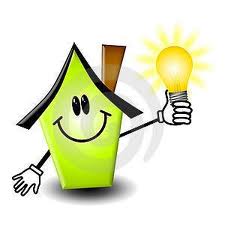 Ανοίξτε ένα φάκελο στην επιφάνεια εργασίας, όπου θα συγκεντρώνετε το υλικό που θα σας χρειαστεί για την εργασία σας (κείμενα, εικόνες, video και οτιδήποτε άλλο θεωρήσετε απαραίτητο).Μελετήστε από τις παρακάτω ιστοσελίδες για την εξοικονόμηση της ενέργειας και βρείτε με ποιους απλούς τρόπους μπορούμε να εξοικονομήσουμε ενέργεια από τους λαμπτήρες φωτισμού και τις ηλεκτρικές συσκευές.http://www.allaboutenergy.gr/Odigos.htmlhttp://www.minenv.grhttp://el.wikipedia.org http://www.mcit.gov.cyhttp://www.greenpeace.org/greeceΔημιουργήστε μια ψηφιακή παρουσίαση ,όπου θα προτείνετε στους συμμαθητές σας απλούς τρόπους εξοικονόμησης ηλεκτρικής ενέργειας. Αναρτήστε τον παραπάνω οδηγό στην ιστοσελίδα της τάξης μας.